Приложение 5к постановлению администрации городаот ___________ № _________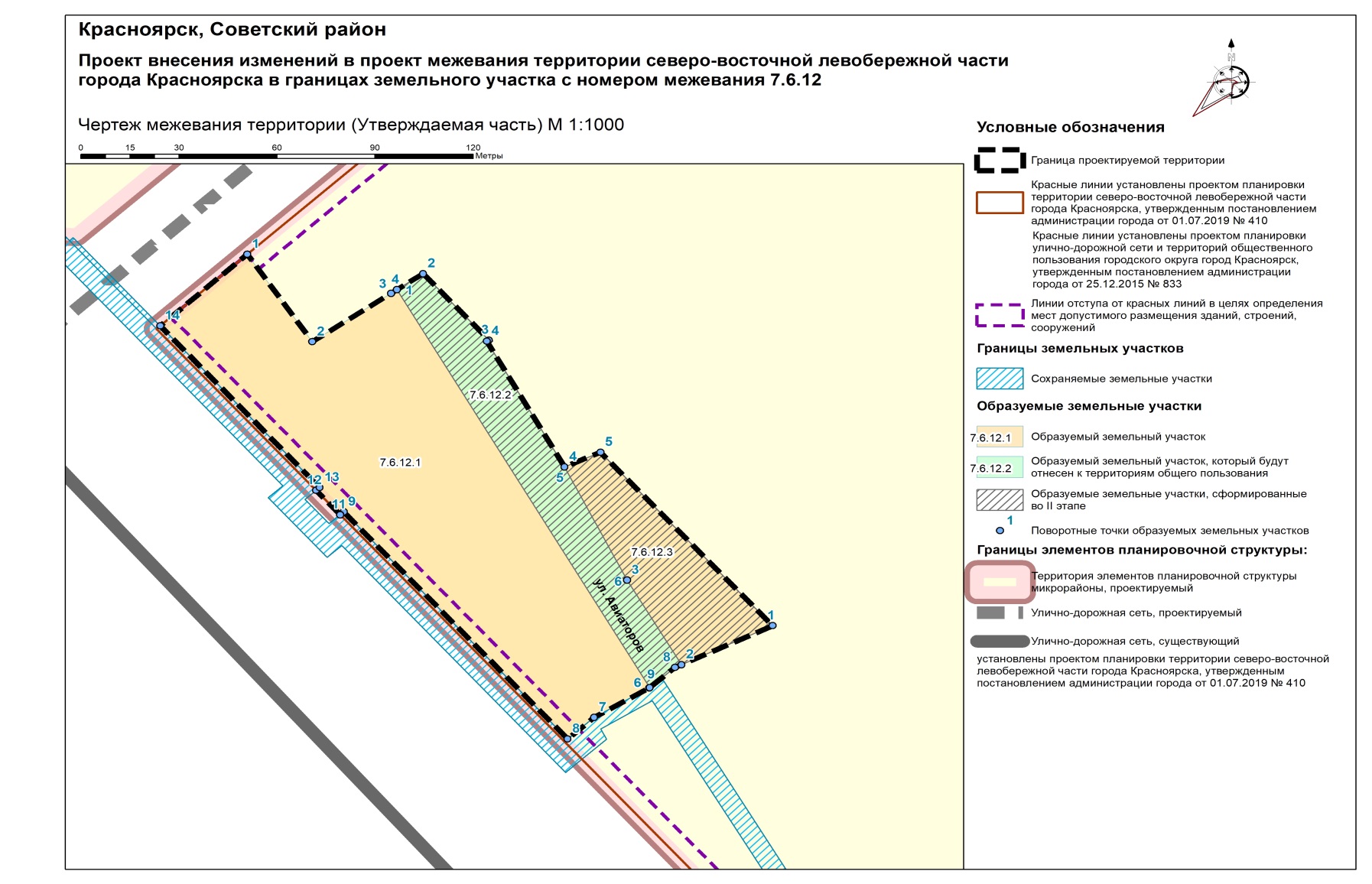 